UNIVERZITET CRNE GOREElektrotehnički fakultet – PodgoricaSEMINARSKI RADIz predmeta --------------Naslov seminarskog radaNastavnik:								Student:Prof. dr ----------------						Br. Indeksa: Podgorica, oktobar 2015. godineSpisak slikaSlika 2.1 Naziv slike	3Slika 2.2	3Slika 3.1	4Slika 4	8Spisak tabelaTabela 1 Naslov tabele	4Spisak skraćenicaUbaciti sve skraćenice koje su korišćene u raduUvodUkratko opisati o čemu se radi…Obični tekst pisati stilom Normal. Naslove Heading 1, podnaslove Heading 2 itdOvaj dokument je template i napravljen je po opisanim pravilima. Numerisanje stranica počinje od uvoda. Numerisanje raditi pomoću „page number“Spisak slika, tabela i skracenica,, Sadržaj i Prilozi se ne numerišu !!!!Numerisanje počinje od Uvoda !Uvod je na novoj zasebnoj strani i odvojen je „Page Break-om“U domaćem zadatku, seminarskom radu i specijalističkom radu upotrebljavati pasiv. Na primjer: u radu je pokazano, vršene su simulacije, na osnovu dijagrama može se zaključiti…. Na slikama je prikazan dijagram zračenja itd…Ne treba zaboraviti da je diplomski/seminarski rad formalan tekst, pa ga tako treba i pisati. Prvi put kada se koristi neka skraćenica ona mora da bude napisana u punom obliku, npr. objektno orijentisano programiranje (Object Oriented Programming, OOP). Nakon ovoga skraćenica OOP može da se slobodno koristi u tekstu. Engleske skraćenice mogu da se slobodno koriste u izlaganju, ali anglicizme treba koristiti umjereno, dakle tamo gdje je baš uobičajeno (recimo, u redu je “hard disk” ili “FIR filtar” ali ne “semplovanje” ili “bek-propagacija”).Svaki od naslova i podnaslova označiti odgovarajućim Heading-om .Glava heading Podnaslov heading 3Podnaslov heading 4SlikeSvaka slika mora da bude jasna i da postoji naslov slike, kao i oznake po x i y osi!!!!Ako ima više grafika na slici, koristito opciju ‘legend’ radi označavanja promenljivih.Slike iz MATLAB-a treba ubaciti korišćenjem sledeće komande:print('C:\Users\PC\Desktop\EEK','-dpng','-r1500');Dakle, slika je sacuvana na Desktop-u sa nazivom ‘EEK’. –dpng definiše format slike, -r1500 rezoluciju.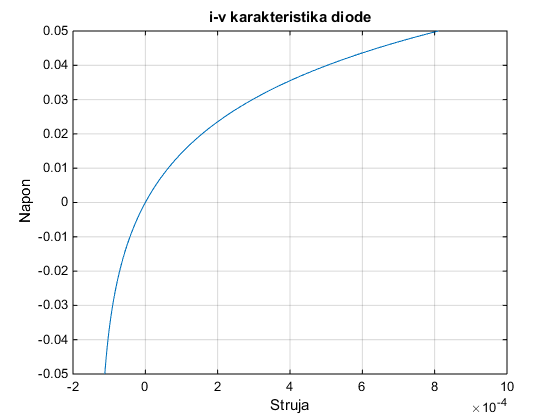 Slika 1TabeleNaslov tabele se piše iznad tabele. Tabela 1 Naslov tabele Pisanje jednačinaJendačne pisati pomoću Math Type-a. Jednačine je potrebno numerisati sa desne strane. Font jednačina treba da bude isti kao font teksta.Kliknite na opciju right numbered i unesite jednačinu. Broj jednačine treba da bude section number-equation number. (broj poglavlja i broj jednačine)Oznaka promenljive koja se pojavljuje u tekstu je italik.ReferenceU radu navesti korišćene reference pomoću uglastih zagrada. U uglastim zagradama stoji redni broj reference.Odbrana radaNeke korisne napomene.Vrijeme izlaganja na prezentaciji traje do 10 minuta a isto toliko vremena je ostavljeno i za diskusiju koja će uslijediti nakon vašeg izlaganja.Sve što se želi prikazati tokom izlaganja: slike, programi, tablice, itd. mora biti unutar predviđenih 10 minuta. Često se događa da studenti na odbrani diplomskog rada ili na konferencijama probiju vremensko ograničenje, a u tom slučaju predsjednik komisije (ili predsjedavajući sekcije) ustane (što znaci da je prekoračeno vrijeme) i student treba brzo završiti izlaganje. U suprotnom će biti prekinut.PrezentacijaZa potrebe izlaganja studentima je na raspolaganju računar i projektor. Prezentacije je potrebno raditi u Microsoft PowerPoint-u.ZaključakU zaključku se sažimaju rezultati rada. U ovom template-u je predstavljena dobra praksa pisanja rada nastala učenjem na greškama. Pišući seminarske radove i domaće zadatke treba da naučite i kako pravilno da pišete stručne radove što će biti korisno kasnije za specijalistički rad.  U OBAVEZI ste da rad napravite na osnovu ovog uputstva !!!Ista pravila važe i za pisanje seminarskog rada.Literatura